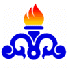 شركت مجتمع گاز پارس جنوبي  گزارش شناختمناقصه شماره769/95مناقصه عمومي و دو مرحله‌اي انجام خدمات مهندسي مرحله اول، دوم و مرحله سوم (نظارت عاليه و كارگاهي) 64 دستگاه آسانسور و سازه مربوط شهرك هاي  2500 واحدي شهيد تندگويان و 372 واحدي مجتمع مسكوني پارس جمعنوان طرح : انجام خدمات مهندسی مرحله اول، دوم و مرحله سوم (نظارت عاليه و کارگاهی) تهيه و نصب 64 دستگاه آسانسور و سازه مربوط شهرك‌هاي  2500 واحدی شهيد تندگويان و 372 واحدی مجتمع مسكوني پارس جممشخصات كلي : انجام خدمات مهندسی مرحله اول، مرحله دوم و مرحله سوم (نظارت عاليه و کارگاهی) عمليات اجرايی تهيه و نصب آسانسور براي بلوك‌هاي‌آپارتماني شهرك‌هاي مسكوني شهيد تندگويان و 372 واحدي واقع در شهرستان جم از توابع استان بوشهر به فاصله 70 كيلومتري از عسلويه  و 300كيلومتري از مركز استان. اهداف كيفي و كمي طرح :انجام خدمات مهندسی مرحله اول، مرحله دوم شامل انجام و ارائه خدمات فني و جانمايي محل نصب هر آسانسور و انجام عمليات فني وابسته همچون طراحي سازه مربوط و انتخاب نماي هماهنگ براي سازه آسانسور و ...و مرحله سوم (نظارت عاليه و کارگاهی) عمليات اجرايی تهيه و نصب 64 دستگاه آسانسور براي بلوك‌هاي آپارتماني شهرك‌هاي مسكوني شهيد تندگويان و 372 واحدي مجتمع مسكوني پارس جم.مدت انجام پروژه 36 ماه شمسی می باشد. شامل 6 ماه خدمات فني و طراحي و تهيه بسته‌هاي فني براي ارائه به پيمانكاران و انجام خدمات مرحله سوم(نظارت عاليه و كارگاهي) به‌مدت 24 ماه. شايان ذكر است مهندس مشاور در برآورد حق‌الزحمه خويش اين مدت را به ميزان 36 ماه، به دليل وقفه زماني 6 ماه از تاريخ ارائه اسناد مناقصه تا آغاز خدمات مرحله سوم براي فرايند برگزاري مناقصه و انتخاب پيمانكار ذيصلاح مي بايست لحاظ نمايد.سازمان كارفرمايي :شركت مجتمع گاز پارس جنوبي واقع در منطقه ويژه اقتصادي انرژي پارس عسلويه كه از شركت‌هاي تابعه شركت ملي گاز ايران مي‌باشد در اين پروژه به عنوان كارفرما خواهد بود.مهمترين مقررات، بخشنامه‌ها و دستورالعمل‌هاي مربوط:کليه نشريات صادره از سوی سازمان برنامه و بودجه كه به نحوي با اين پروژه در ارتباط هستند و نيز نشريه شماره 029 وزارت نفت مربوط به قراردادهاي همسان مشاوره صنعت نفت.تذكر: منابع مالی طرح از محل بودجه طرح های غير عمرانی مجتمع گاز پارس جنوبی تامين می شود لذا کسورات متعلق به اين پروژه برمبنای طرح های غير عمرانی محاسبه  خواهد شد.